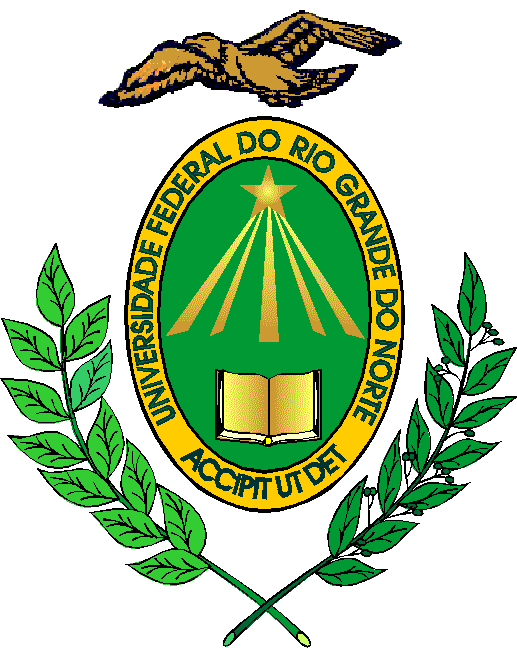 MINISTÉRIO DA EDUCAÇÃOUNIVERSIDADE FEDERAL DO RIO GRANDE DO NORTEPROGRAMA E RELAÇÃO DE TEMAS DA DIDÁTICA UNIDADE: DEPARTAMENTO DE ENFERMAGEMEndereço do Departamento/Unidade Acadêmica EspecializadaCEP: Campus Universitário, BR 101 – Lagoa Nova.CEP 59072-970 – Natal/ RN.Fone: (84) 3215-3615E-mail: secdenf@hotmail.comEDITAL No:029/2019-PROGESPCARREIRA:(  X  ) MAGISTÉRIO SUPERIOR    (    ) MAGISTÉRIO EBTT(    ) PROFISSIONAL DE NÍVEL SUPERIOR ESPECIALIZADOÁREA DE CONHECIMENTOENFERMAGEM EM SEMIOLOGIA E SEMIOTÉCNICA.PROGRAMA DO PROCESSO SELETIVO (PROVA ESCRITA)1. Métodos propedêuticos e ectoscopia na avaliação clínica.2. Exame físico do abdômen. 3. Processo de segurança do paciente na unidade hospitalar. 4. Sistematização da assistência de enfermagem ao paciente com necessidades nutricionais. 5. Sistematização da assistência de enfermagem ao paciente com necessidades de eliminação urinária. 6. Assistência de enfermagem na administração segura de medicamentos. ATENÇÃO: PROVA ESCRITA APLICÁVEL SOMENTE SE ÁREA DE CONHECIMENTO TIVER MAIS DE 12 (DOZE) CANDIDATOS INSCRITOSRELAÇÃO DE TEMAS PARA PROVA DIDÁTICA1. Métodos propedêuticos e ectoscopia na avaliação clínica.2. Exame físico do abdômen. 3. Processo de segurança do paciente na unidade hospitalar. 4. Sistematização da assistência de enfermagem ao paciente com necessidades nutricionais. 5. Sistematização da assistência de enfermagem ao paciente com necessidades de eliminação urinária. 6. Assistência de enfermagem na administração segura de medicamentos.